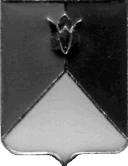 РОССИЙСКАЯ ФЕДЕРАЦИЯ  АДМИНИСТРАЦИЯ КУНАШАКСКОГО МУНИЦИПАЛЬНОГО РАЙОНАЧЕЛЯБИНСКОЙ ОБЛАСТИПОСТАНОВЛЕНИЕОт 14 декабря 2016 г.  № 1551Об утверждении норматива финансовых затрат на содержание автомобильных дорог местного значения в границах и вне границ населенных пунктов Кунашакского муниципального района на 2017 год.В соответствии Федеральным законом от 06.10.2003 г. № 131-ФЗ «Об общих принципах организации местного самоуправления в Российской Федерации», Уставом Кунашакского муниципального района, постановлением администрации Кунашакского муниципального района от 24.11.2016 г. № 1460 «Об утверждении муниципальной программы «Повышение безопасности дорожного движения в Кунашакском муниципальном районе на 2017-2019 гг.» ПОСТАНОВЛЯЮ:Утвердить норматив финансовых затрат на содержание автомобильных дорог местного значения в границах и вне границ населенных пунктов Кунашакского муниципального района на 2017 год, согласно приложению.Начальнику отдела аналитики и информационных технологий (Ватутин В.Р.) обеспечить размещение настоящего постановления в официальных средствах массовой информации.Настоящее постановление вступает в силу со дня его официального опубликованияГлава района			             оригинал подписан                              С.Н. АминовПриложениек постановлению администрации Кунашакского муниципального районаот 14 декабря 2016 г. № 1551Норматив финансовых затрат на содержание автомобильных дорог местного значения в границах и вне границ населенных пунктов Кунашакского муниципального района на 2017 год	Норматив денежных затрат на содержание дорог местного значения на 2017 год определяется по формуле:Н сдр. = Бассиг / Sдор,где:Нсд. - установленный норматив денежных затрат на содержание 1 км автомобильных дорог местного значения в год;Бассиг - бюджетные ассигнования на содержание дорог, предусмотренные муниципальной программой «Повышение безопасности дорожного движения в Кунашакском муниципальном районе на 2017 – 2019 гг.».Sдор – общая протяженность дорог местного значения, км.Средний норматив оказание услуг по содержанию и ремонту дорог в Кунашакском муниципальном районе №п/пПериодПротяженность дорог местного значения, кмРасходыместного бюджета за 2017 год,руб.Норматив содержания дорог местного значения на1 км в год, руб.1Летнее содержание дорог832,787 881 5009 464,082Зимнее содержание дорог832,786 216 8007 465,12